Development Centres 2024Please read the guidance on the associated HR Webpage for this programme before completing the form and ensure all sections of the form are completed before returning to hr.learning@lse.ac.uk at no later than 5.30pm on Tuesday, 11th June 2024.Your detailsPlease complete the questions below to express your interest in participating in the Development Centre.  LSE’s Development Centres are an investment in current and future leaders at the School and in the sector as well as an investment in you personally and your future developmentLearning agreementUpon accepting the offer of a place on the Development Centre the individual agrees to the following conditions: The programme is a confidential environmentYour data will be seen by the Psychologists and members of the Organisational Learning as required to complete the Development Centre. Delegates agree to participate fully and appropriately in each part of the process and all associated learning.Delegates must agree their Personal Development Plan with their ManagerTo advise the HR Division as soon as practicable of any problem that may impact on the participant’s successful completion of the programme.Please note: When submitting this application please keep the 16th & 17th July free, as if successful you will be invited to a development centre on campus on one of those dates.Signature:…………………………………………………………………………………Date:……………….………The following section should be completed by the line manager of the participant.Dear Manager,You are a key part of the Development Centre Process and therefore we would ask you to complete and sign the following section. I have watched/read the information for participant line managers.I understand that I must attend the Manager’s Briefing Session before the programme begins.I understand that my team member(s) participating in the Development Centre will need my ongoing support to maximise their development opportunities. I have discussed participation on this programme with the potential participant. Signature:……………………………………………………………………………….……………Date:……………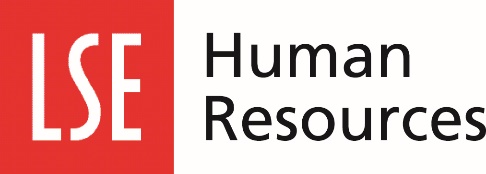 First name:Surname:Surname:Division/DepartmentRole:    Band:    Band:Email:1. The Development Centre will provide personalised feedback, based on observations and insights from the Development Centre activities and exercises, this will hold a mirror up to your practice. This will show you both your strengths and key areas for development. How have you previously dealt with feedback like this and how will you work with the potential feedback given through the Development Centre?2. Please give us examples of how you have contributed to your own ongoing development and the impact this has had. 3. What personal and organisational benefits can you expect to see as a result of participating in this programme?1. What are the skill/knowledge areas you are particularly hoping the individual will develop as a result of completing this programme?2. How will you measure how successfully the learning has been implemented?  What changes do you expect to see both for the individual and for the Division/Department?Manager’s  name:Manager’s job title: